Załącznik nr 1PROGRAM ROBÓT REMONTOWO - KONSERWATORSKICHmogił nieznanych żołnierzy Wojska Polskiego poległych w 1939 r- Kwatera 42 Cmentarza Komunalnego „Starego” przy ul. Cmentarnej w Jarosławiu.1. OPIS  OBIEKTU Indywidualne mogiły nieznanych żołnierzy Wojska Polskiego (8 mogił ) poległych w 1939 r.                i pochowanych w Kwaterze 42 Cmentarza Komunalnego „Starego” przy ul. Cmentarnej w Jarosławiu. Każdą z mogił  żołnierzy wykonano w formie betonowego obramienia wypełnionego ziemią. Pośrodku  poszerzonego wezgłowia obramienia umieszczona forma kostki – „poduszki”.  Przy dolnej krawędzi obramienia  znajduje się blaszana taca   (116 cm x 40 cm) służąca umieszczaniu zniczy i zabezpieczeniu  kostki brukowej przed  pochlapaniem woskiem.Wymiary betonowego obramienia pojedynczej mogiły:Długość:199 cm - 200 cm, szerokość 103 -104 cm, wysokość 22- 25 cmOpis stanu zachowania: 2. STANU ZACHOWANIA OBIEKTU:Pomiary  mogił  wykazują zróżnicowane wymiary każdej z nich oraz niewielkie deformacje spowodowane np. inną szerokością grobu w szczycie, inną u podstawy.Różna jest wysokość  wyniesienia poszczególnych mogił ponad poziom okalającej je kostki brukowej.Betonowe mogiły odnawiano na przestrzeni lat w różny sposób. Ostanie zabiegi pielęgnacyjne polegały na pokryciu betonowej powierzchni cienkowarstwowym akrylowym tynkiem strukturalnym (groszkowym). Tynki te już po kilku latach uległy znacznym uszkodzeniom pod wpływem zewnętrznych czynników  atmosferycznych; w wielu miejscach tynk jest spękany, odspojony od podłoża, miejscowo występują jego rozlegle ubytki  w których widoczna jest betonowa powierzchnia mogiły pokryta zieloną warstwą mchów i porostów.ZAŁOŻENIA  KONSERWATORSKIE          Konieczność przeprowadzenia bieżących prac konserwatorsko-naprawczych celem powstrzymania postępującego procesu zniszczeń przy mogiłach nieznanych żołnierzy Wojska Polskiego poległych w 1939 roku a pochowanych na cmentarzach w Jarosławiu, należy powiązać z zadaniem ujednolicenia grobów pod względem estetyki i techniki wykonania zgodnie z zaleceniami i obowiązującym wzorem opracowanym przez Instytut Pamięci Narodowej. Program prac zgodny z zaleceniami  IPN:1. Część podziemna:Wykonanie betonowego fundamentu o wymiarach: długość 190-200 cm, szerokość 90-100 cm z możliwością dostosowania wymiarów do warunków na cmentarzu.2.  Część nadziemna:Wymiary części nadziemnej: długość 190-200 cm, wysokość do 40 cm, szerokość 90-100 cm,Materiał nakrywa jasny granit polerowany Strzegomski, ( lub Strzelin, lub inny podobny w barwie, szary) długość 190-200 cm, szerokość 90-100 cm, grubość 5 cm, rama pionowa 20-30 cm grubość 5 cm,Krzyż wykonany z całości wg. projektu ustawiony pionowo, kolor czarny o wymiarach: długość 140-150 cm, szerokość 50-70 cm, szerokość ramion 80-100 cm.Wymiary można dostosować do warunków na cmentarzu ( biorąc pod uwagę obowiązujące przepisy) należy jednak pamiętać o proporcjach ( nie może być ani za niski ani za wysoki) oraz BHPKrzyż z granitu polerowany” Premium Black” z jednej płyty, bez łączeńNapisy oraz orzeł wykonane na krzyżu – piaskowane, wypełnienie rytu białeOrzeł dostosowany do formacji, państwowy,Wykonanie otoczenia grobu (opaska dookoła z kostki brukowej.  Szerokość nie mniejsza niż 25 cm na podbudowie betonowej)Jeśli grób jest remontem i zachowane są oryginalne tablice inskrypcyjne to należy je utrzymać.                   Dla realizacji celów założonych przez IPN przy pracach remontowych nagrobków nieznanych żołnierzy na mogiłach w jarosławskich cmentarzach, należy zdemontować (wyburzyć) ich betonową część nadziemną pozostawiając część podziemną jako fundament (w razie konieczności wylać nowy fundament). Część nadziemna grobowców nie może stanowić podstawy- to jest ramy do obłożenia granitem - z powodu asymetryczności i deformacji.  Ponadto obłożenie (oklejenie) płytami granitowymi  istniejącej formy nagrobków, powiększyłoby rozmiary każdego z grobów uniemożliwiając przejście pomiędzy nimi. W przypadku omawianych mogił zaleca się pozostawić istniejącą kostkę brukową a  zrezygnować z poziomych płyt granitowych okalających każdą z mogił z przyczyny: 1/braku miejsca, 2/ niebezpieczeństwa  wypadku z powodu śliskiej powierzchni (BHP).  Należy zachować istniejące granitowe tabliczki inskrypcyjne o rozmiarach 25 x 20 cm (Fot.6) i osadzić je w dolnej części płyty (pokrywy) nagrobka.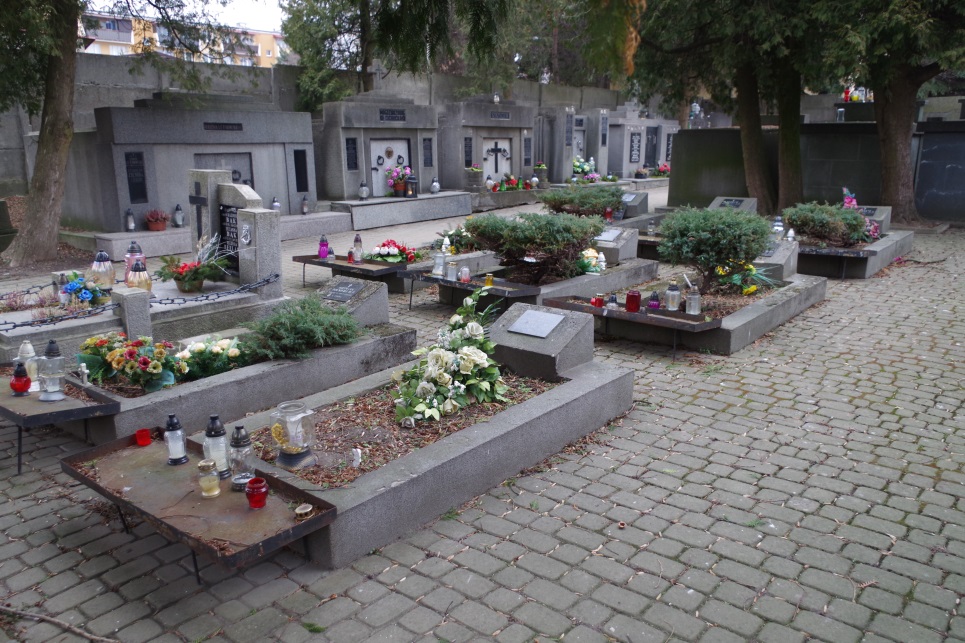 1/Cmentarz Komunalny „Stary” ul. Cmentarna w Jarosławiu.  Kwatera 42 – widok od strony południowo-zachodniej.   Indywidualne mogiły nieznanych żołnierzy Wojska Polskiego (8 mogił ) poległych w 1939 r.  Fot. luty 2022 r.2/ Cmentarz Komunalny „Stary” ul. Cmentarna w Jarosławiu.  Kwatera 42 – widok od strony wschodniej.  Indywidualne mogiły nieznanych żołnierzy Wojska Polskiego (8 mogił ) poległych w 1939 r.  Fot. luty 2022 r.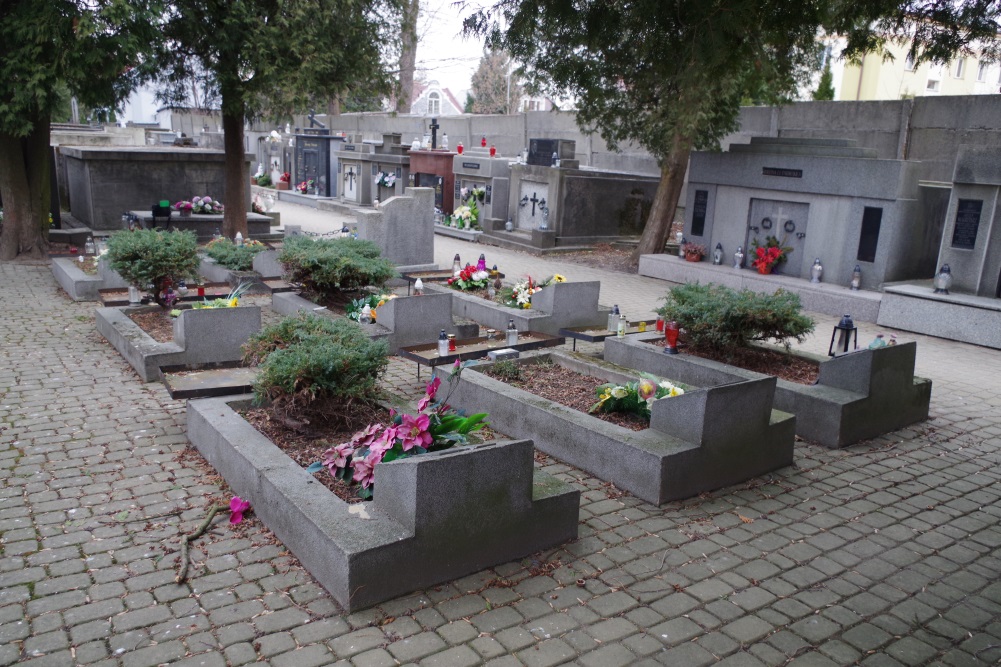 3/ Cmentarz Komunalny „Stary” ul. Cmentarna w Jarosławiu.  Kwatera 42 – widok od strony północnej.  Indywidualne mogiły nieznanych żołnierzy Wojska Polskiego (8 mogił ) poległych w 1939 r.  Fot. luty2022 r.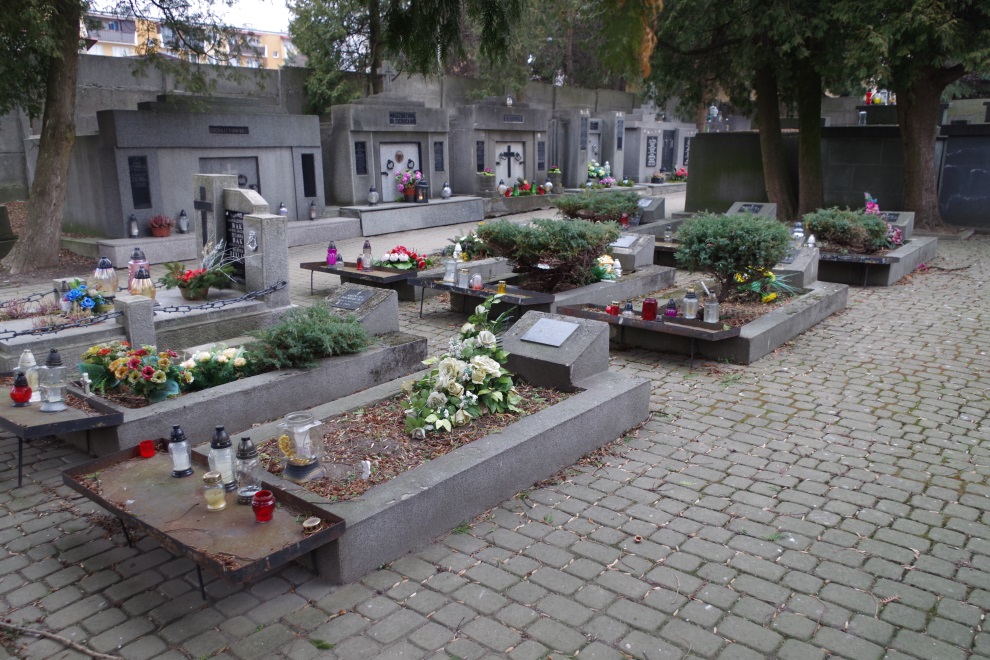 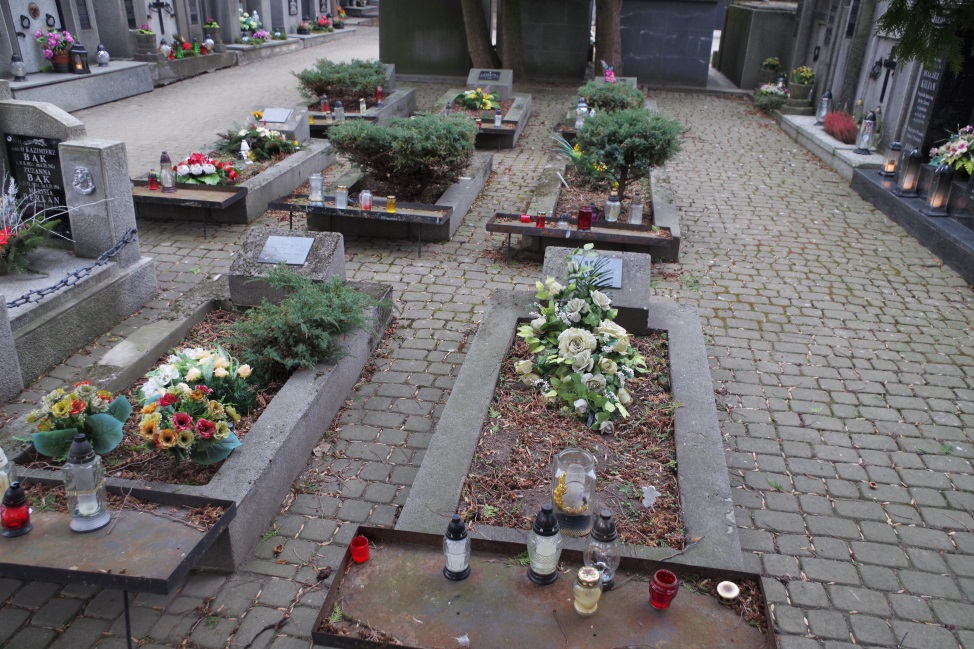 4/ Cmentarz Komunalny „Stary” ul. Cmentarna w Jarosławiu.  Kwatera 42 – widok od strony zachodniej.   Indywidualne mogiły nieznanych żołnierzy Wojska Polskiego (8 mogił ) poległych w 1939 r.  Fot. luty 2022 r.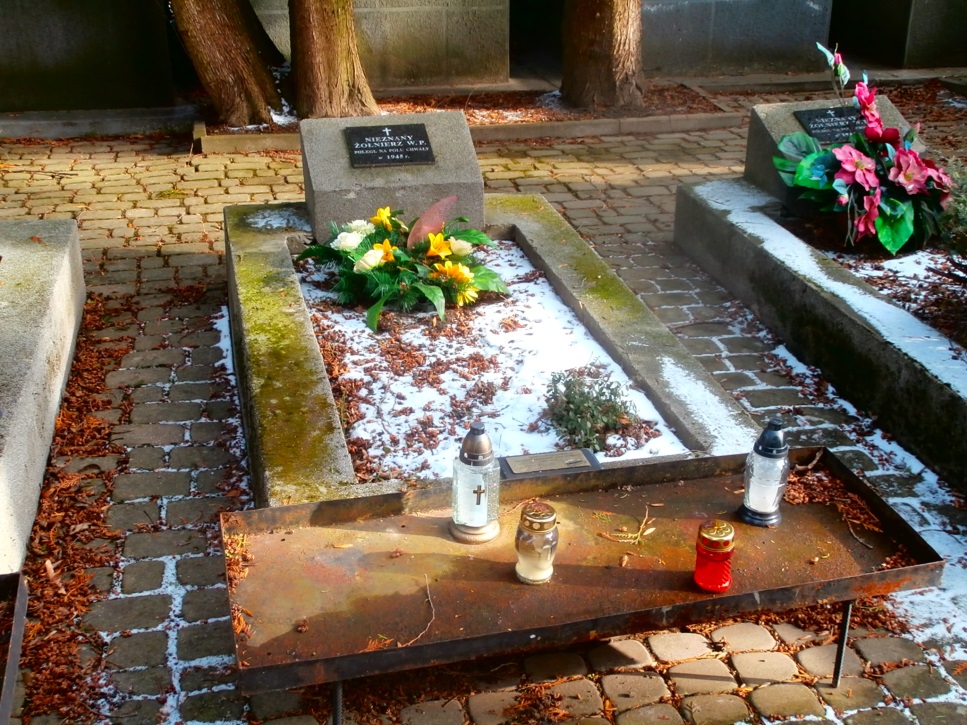 5/ Cmentarz Komunalny „Stary” ul. Cmentarna w Jarosławiu.  Kwatera 42 – widok od strony północnej.  Jedna z mogił nieznanych żołnierzy Wojska Polskiego. Betonowe obramienie wtórnie pokryte akrylowym tynkiem strukturalnym (groszkowym) o złym stanie zachowania. Powierzchnia zaatakowana przez mchy i porosty.  Fot. styczeń 2022 r.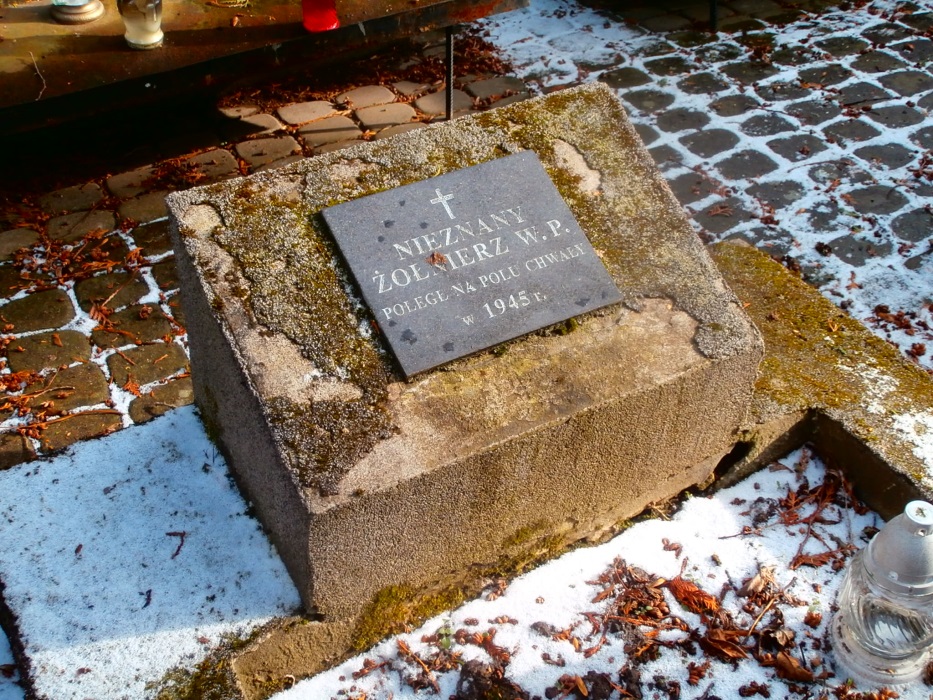 6/ Cmentarz Komunalny „Stary” ul. Cmentarna w Jarosławiu.  Kwatera 42 – widok od strony północnej.  Jedna z mogił nieznanych żołnierzy Wojska Polskiego. Betonowe obramienie wtórnie pokryte akrylowym tynkiem strukturalnym (groszkowym) o złym stanie zachowania. Powierzchnia zaatakowana przez mchy i porosty.Fot. styczeń 2022 r.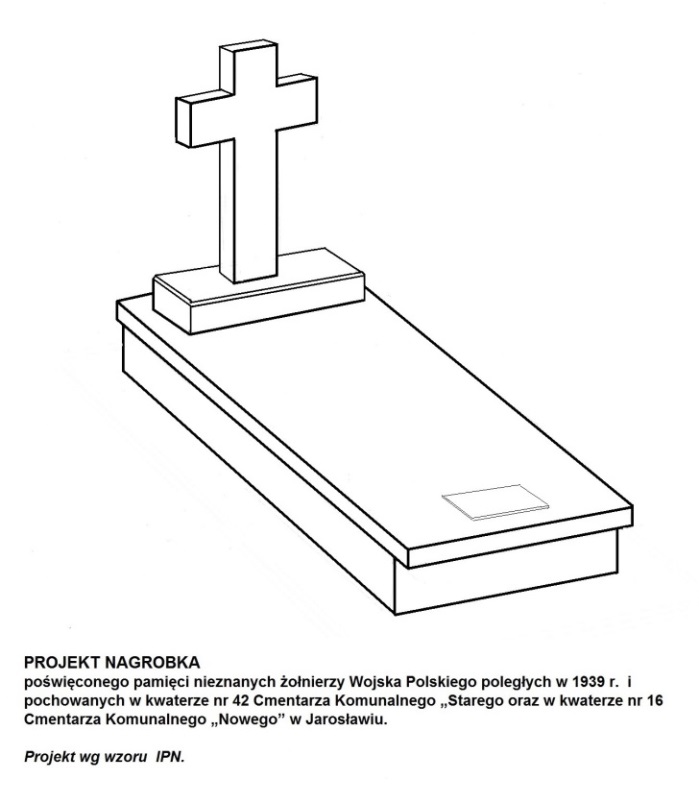 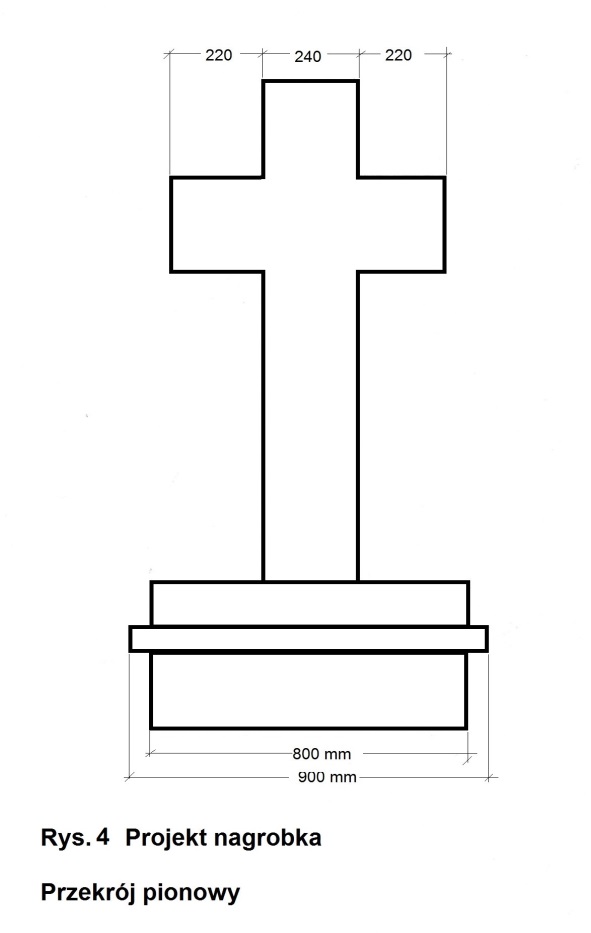 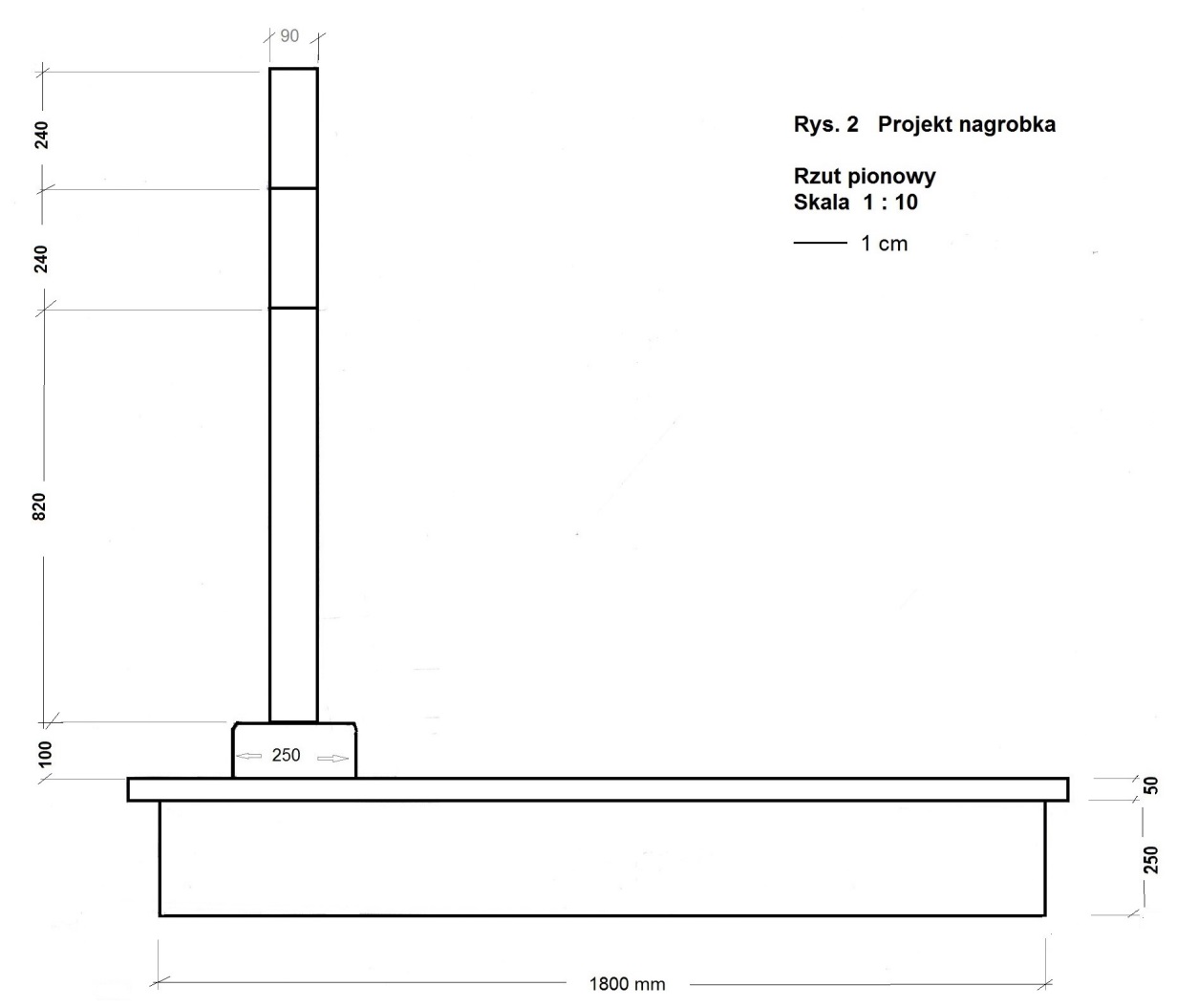 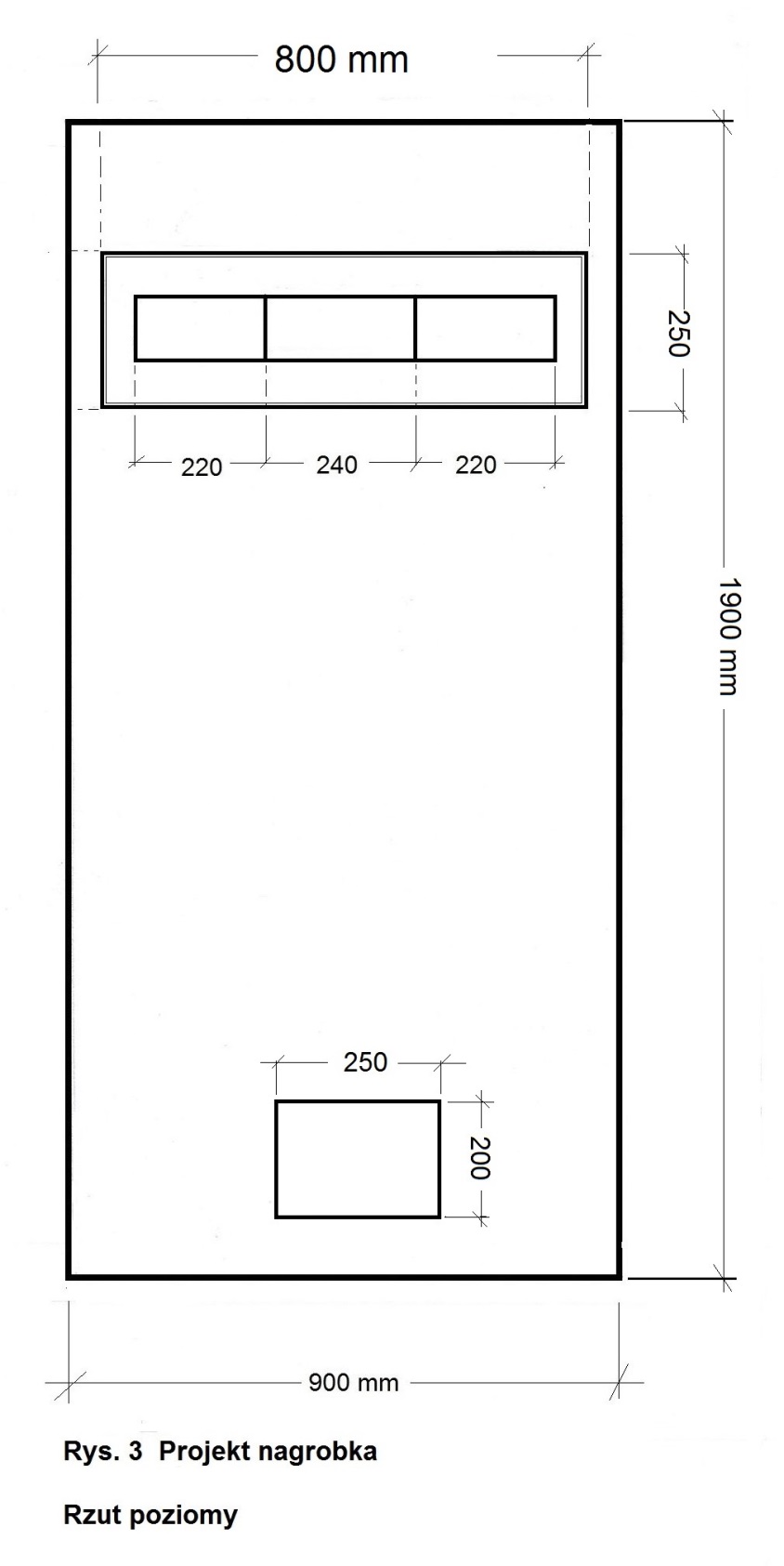 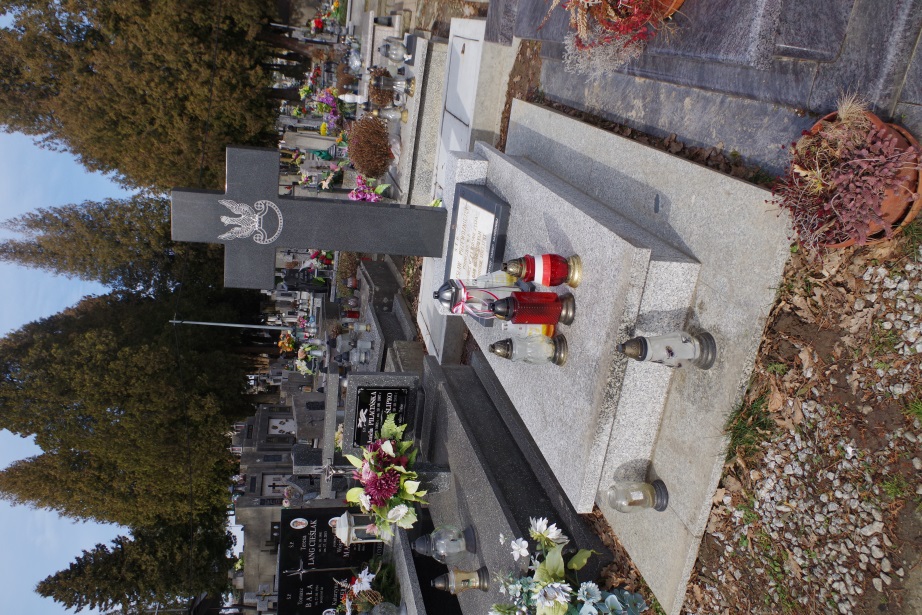 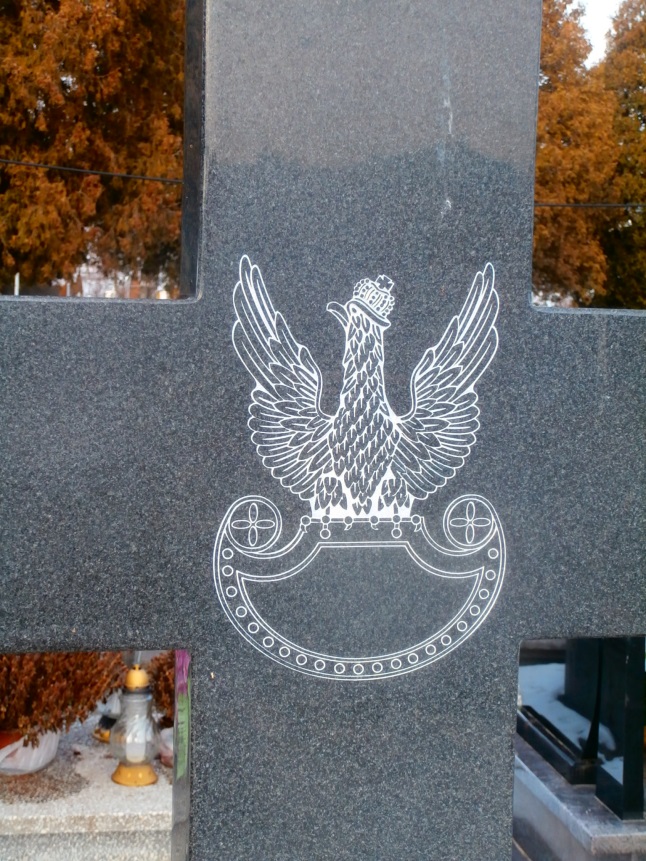 Cmentarz Komunalny Nowy w Jarosławiu, sektor 17: nagrobek porucznika WP Bolesława Przewoźniczka wykonany wg wzoru opracowanego przez IPN. Na łączeniu ramion krzyża godło Wojska Polskiego grawerowane (piaskowanie) w czarnym granicie. Grawerunek wypełniony białą farbą.